PROJECT MANAGER Visionary professional offering over 13 years of comprehensive experience in Swimming pool Construction IndustryResults oriented with comprehensive experience spread over multiple roles in Construction Industry, with Quality Assurance and Quality Control, an enterprising leader, possess excellent communication, interpersonal and people management skills to positively contribute to organizational growth & successObjective: Seeking to steer the assignments of Project Manager in Construction Industry while integrating technical expertise and leadership skills that drives organizational performance to world-class levels.	SKILLS & EXPERTISE	Coordination between the design and site team for the drawings & Material submittals to the consultant / client for approval. Preparation of works as per the schedule in line.Supervise the production of co-ordination drawings to ensure that all services are coordinated with each other and the structure is complying with the contract requirementsTo coordinate with sub-contractors and engineering staff on all aspects of mechanical, Electrical & Piping system works and ensure that provisions are made and requirements met as per specification requirementsParticipating in project review meetings for tracking project progress. De-bottlenecking & implementation as per norms and standardsReviewing of non-conformity reports, corrective action reports, preventive action reports, compliance reports of corrective action takenLiaising with external agencies, clients, architects & consultants for determining technical specifications, approvals for execution & obtaining on-time clearancesEnsure all works drawings are comprehensive and discussed with the various engineers for the best implementation and installation of services in coordination with other parties and main contractorProvide remainders, in advance, to the Project Manager and Construction Manager for any anticipated conflict that may happen in the future with respect to the simultaneous activities of all MEP trades and main contractorCoordinate with local authorities related to all necessary MEP requirements for the project.Handling Project as per the method of statement, HSE and Quality Control Procedure.Manpower and material management.Ensure that the project is handed over to the client with up to their satisfaction.PROFESSIONAL EXPERIENCEAL KAMDA GENERAL TRADING (U.A.E.)Company Profile: An ISO 9001:2000 certified company, contractors of Civil & MEP constructions for sports, fitness, Spa, Swimming Pools, Water Fountains/ Features, Jacuzzis, etcCareer Graph:•	Project Manager ( Aug 2016 – till date) Projects Handled:Jumairah Saadiyat                   Bab Al Qasr resortSobha HearatlandAbudhabi Marina DevelopmentFairmount Marina AbudhabiDubai Airport HotelHoliday international hotel , SharjahAbudhbi Naval CampKey Responsibilities:•	Directing Coordinators•	Directing site Engineers / Inspectors•	Liaison between the Sub contractor and the civil construction team to ensure correctness of                                  the Builder’s work drawings and the coordination of the sop works with the structural and                      Architectural requirements•	Ensuring that the project  is carried out in accordance with the required quality and               Within the cost and time constraints•	Coordination between Sub contractor and the Engineer•	Ensuring that the work is executed in accordance with the contract drawings,             specifications, agreed procedures and method statements•	Ensuring that the work is carried out in accordance with the agreed program•	Liaison with the Engineer’s  Supervisory Engineer, Inspectors and relevant staff•	Ensuring that the Sub contractor provides and adheres to the necessary QA control               Documentations in accordance with the agreed procedures•	Ensure that AS-Built Drawings, O & M Manuals and related documentation are prepared,             reviewed ,submitted and approved in a timely manner and in accordance with contract                requirements•	Checking that valuations correspond with progress an invoicing.•	Ensure proper handing over of the project in time and in cost.•	Material and manpower management to when and where required.•	Coordination with various supplier for the in time delivery of materials.•	Arranging engineers for inspections and take necessary approvals in all stages till H.Over                  UNITED TECHNOLOGY & TRADING COMPANY,  (U.A.E.)Company Profile: An ISO 9001:2000 certified company, contractors of Civil & MEP constructions for Swimming Pools, Water Fountains/ Features, Jacuzzis, etcCareer Graph:Project Manager, (may 2006 – Nov 2016) Projects Handled:Private Palace in Mussafah  (Client: DOPA)- Water FeaturesThe Capital Plaza Development(Client: REISCO) – Swimming pool and FountainsCrowne plaza and stay bridge (Client: ALDAR PROPERTIES PJSC)- Swimming pools and Water FeaturesVilla & Majilis (Client: H.H. Sheikh Bin Saeed Al Nahyan)- Swimming Pools and water FeaturesSun and sky tower Abu Dhabi (Client: Sorouh)- Swimming pool, Fog fountain and water fountainAl Bustan Complex (Client: Al Hamid Group)- Swimming pools(2 nos), water features(8 nos)Al Raha Beach Development – Al Bander(Client: ALDAR PROPERTIES PJSC)- Swimming pools and FountainsAl Raha Beach Development – Al Zeina (Client: ALDAR PROPERTIES PJSC)- Swimming pools and fountainsAbu Dhabi Court House - FountainsPark Hyatt .(SADDIYAT ISLAND, ABU DHABI)- FountainsAL DAR headquarters .(AL DAR, ABU DHABI)- FountainsCentral Market. (AL DAR, ABU DHABI)- Swimming pools(Infinity and Overflow)DAFZA headquarters in (DUBAI.) - FountainsRaffles hotel and Wafi mall in (DUBAI.)- swimming pool with water clock and fountains, reflection poolsLandscape area water features in (DAFZA.DUBAI)Water features for DOT in front of emirates palace and intercontinental ( Client DOT ABU DHABI)- Dancing Fountain152 villas  Client ( ICT ABUDHABI)- swimming poolWifaq Tower , (Reem Island, Abu Dhabi)- Swimming poolPremier inn hotels in Dubai & Abu Dhabi- Swimming poolRotana hotel , Abu Dhabi - FountainsAl Hamra Resort , Ras Al Kamiah- Swimming pools(3 nos)Royal Miramar Resort , Dibba , Fujairah- Swimming pools and FountainsAnd many more projects in Dubai, Sharjah, Ras al Kaimah,Fujeirah and Abu DhabiKey Responsibilities:Directing CoordinatorsDirecting  site Engineers / InspectorsLiaison between the  Sub contractor and the civil construction team to ensure correctness of the Builder’s work drawings and the coordination of the  works with the structural and architectural requirementsEnsuring that the project  is carried out in accordance with the required quality and within the cost and time constraintsCoordination between Sub contractor and the EngineerEnsuring that the  work is executed in accordance with the contract drawings, specifications, agreed procedures and method statementsEnsuring that the work is carried out in accordance with the agreed programLiaison with the Engineer’s  Supervisory Engineer, Inspectors and relevant staffEnsuring that the Sub contractor provides and adheres to the necessary QA control documentation in accordance with the agreed proceduresEnsure that AS-Built Drawings, O & M Manuals and related documentation are prepared, reviewed, submitted and approved in a timely manner and in accordance with contract requirementsChecking that valuations correspond with progressEnsure proper handing over of the project in time and in cost.Material and manpower management to when and where required.Coordination with various supplier for the in time delivery of materials.Arranging engineers for inspections and take necessary approvals in all stages of work until Handing over and DLPWAFI Electromechanical, SharjahCompany Profile: WAFI electromechanical, Specialized in the plumbing, electrical and security system installationsCareer Graph:Project engineer (Feb 2005 to Feb. 2006)Key Responsibilities:Checking the shop drawings with the tender drawings for the committed design conditionsSubmitting the drawings & Material submittals to the consultant / client for approval. Coordinating with Main Contractor for the related works.Preparation of BOQ, Invoice and getting the approval from the ConsultantLabor management and material management at the sites.Co-ordinate with engineers and other office staffs.Follow up the construction activities at the sites.Preparing weekly and monthly reports and submitting to M.D.Sager electrical, IndiaCompany Profile: Sager electrical Career Graph: Site engineer MEP (October 2004 till Feb. 2005)Key Responsibilities:Reporting to project EngineerActive involvement in planning, scheduling and programming of the site activities, Daily, Weekly, Monthly and Quarterly.Technical meeting with Architect, Client, Consultant. Guide the team of Supervisors other service contractors at site for project execution.Project execution in compliance to the project specification and relevant international and local regulations.Tracking down progress of assignments.PROFESSIONAL & EDUCATIONAL QUALIFICATIONS	KNOWLEDGE IN COMPUTER	PASSPORT DETAILSPassport Number: F 2291296Date of Issue: 12/02/2005Date of Expiry: 11/02/2015Place of Issue: Trivandrum, INDIADRIVING LICENCE DETAILSPlace of Issue: License validity: Till 21/03/2027PERSONAL PARTICULARSDate of Birth: 13/10/1982Languages Known: English, Hindi and TamilVivekEmail: vivek.374207@2freemail.com 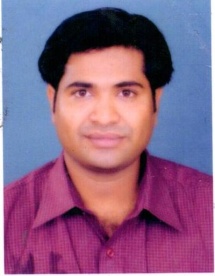 B.Tech Degree in Mechanical  EngineeringCochin University Of Science and Technology, Kerala, India200462%H.S.CBoard of Higher Secondary Education, Kerala, India200060%S.S.L.C.Board of  Secondary School Education, Kerala, India199586%AutoCAD & Internet ApplicationsACONEXMS OFFICE